KUPNÍ SMLOUVAkterou uzavírají níže uvedeného dne, měsíce a roku podle ust. § 2085 a násl. zákona č. 89/2012 Sb., občanský zákoník (dále jen jako „ObčZ“), smluvní strany:Sdružené zdravotnické zařízení Krnov, příspěvková organizaceSe sídlem:	I. P. Pavlova 552/9, Pod Bezručovým vrchem, 794 01 KrnovZastoupena:	MUDr. Ladislavem Václavcem, MBA, ředitelemIČO:	00844641DIČ:	CZ00844641Bankovní spojení:	Česká spořitelna, a.s.Číslo účtu:	xxxxxxx/xxxxZapsána v obchodním rejstříku vedeném KS v Ostravě, oddíl Pr, vložka 876(dále jen „kupující“)aVT DATA a.s.	Se sídlem:	Komenského 83, 566 01 Vysoké Mýto	Zastoupena:	Ing. Ladislav Stráník, prokurista	IČO:	64829693	DIČ:	CZ64829693Bankovní spojení:	Sberbank CZ a.s.Číslo účtu:	xxxxxxxx/xxxxZapsána v obchodním rejstříku vedeném Krajský soud Hradec Králové, oddíl B, vložka 1325 (dále jen „prodávající“)I.Úvodní ustanoveníProdávající a kupující prohlašují, že jejich označení uvedenév záhlaví této kupní smlouvy odpovídá skutečnosti, tedy aktuálnímu zápisu v živnostenském či obchodním rejstříku, a že jim je známa totožnost a řádné oprávnění osoby či osob jednajících za druhou smluvní stranu k tomuto jednání a zároveň prohlašují, že žádné údaje nejsou dotčeny změnami již uskutečněnými, dosud však nezapsanými v živnostenském či obchodním rejstříku.Kupující tímto prohlašuje, že je příspěvkovou organizací, a že se nákup předmětu koupě,se týkájeho činnosti stanovené ve zřizovací listině.Prodávající dále prohlašuje, že ke dni uzavření této smlouvy není vůči němu vedeno řízení podle zákona č. 182/2006 Sb. o úpadku a způsobech jeho řešení (insolvenční zákon) a zavazuje se Kupujícího  bezodkladně  informovat o všech skutečnostech v případě hrozícího úpadku, popř. prohlášení úpadku jeho společnosti, stejně jako o změnách v jeho kvalifikaci, kterou prokázal v rámci své nabídky na plnění Veřejné zakázky nebo v případě, že nebude schopen plnit závazky z této smlouvy pro něj vyplývající.Prodávající bere na vědomí, že s ohledem na skutečnost, že Kupující je příspěvkovou organizací územního samosprávného a je povinen z tohoto titulu plnit povinnosti stanovené mimo jiné zákonem č. 340/2015 Sb. v platném znění o zvláštních podmínkách účinnosti některých smluv, uveřejňování těchto smluv a o registru smluv (dále jen zákon o registru smluv), pokud hodnota předmětu plnění na základě uzavřené smlouvy přesáhne 50 000,00 Kč. II.Účel smlouvyÚčelem této smlouvy je realizace předmětu plnění veřejné zakázky malého rozsahu č. SZZ/Otr/2021/03/50 ks PC+10 ks LCD monitorů-repasy-SZZ+SNO v souladu se zadávací dokumentací veřejné zakázky, platnými technickými a právními předpisy pro plnění předmětu této smlouvy.Prodávající touto smlouvou garantuje Kupujícímu splnění předmětu výše uvedené veřejné zakázky malého rozsahu, a všech z toho vyplývajících podmínek a povinností podle zadávací dokumentace a nabídky prodávajícího.V případě jakýchkoli pochybností ohledně výkladu jednotlivých ustanovení této smlouvy budou tato ustanovení vykládána tak, aby v co nejširší míře zohledňovala účel veřejné zakázky vyjádřený v zadávací dokumentaci.V případě chybějících ustanovení této Smlouvy budou použita dostatečně konkrétní zadávací dokumentace nebo nabídky Prodávajícího, kterou učinil v rámci účasti na veřejné zakázce.II.Předmět smlouvyPředmětem této smlouvy je dodávka20 ks repasovaných PC. Předmětsmlouvy je z hlediska technického přesně specifikován v Příloze č. 1 této smlouvy, která je nedílnou součástí této smlouvy.Touto kupní smlouvou se Prodávající zavazuje, že Kupujícímu odevzdá předmět koupě a umožní mu k němu nabýt vlastnické právo, proti tomu se Kupující touto kupní smlouvou zavazuje, že předmět koupě od Prodávajícího převezme a zaplatí Prodávajícímu kupní cenu za podmínek níže dohodnutých.Součástí dodávky předmětu koupě je i poskytnutí práv k užívání software v rozsahu uvedeném v Příloze č. 1 této smlouvy.Prodávající se zavazuje, že Kupujícímu odevzdá předmět koupě včetně specifikovaného vybavení software ve lhůtě do 60 dnůod účinnosti této smlouvy v sídle Kupujícího na adreseI. P. Pavlova 552/9, Pod Bezručovým vrchem, 794 01 Krnov.Kupující potvrdí převzetí předmětu koupě od Prodávajícího potvrzením dodacího listu. Převzetím předmětu koupě Kupujícím přechází na Kupujícího vlastnické právo k předmětu koupěa nebezpečí škody na věci.III.Kupní cena, její splatnost a způsob zaplaceníKupní cena je stanovena výsledkem veřejné zakázky a činí:Kupní cena zahrnuje veškeré náklady Prodávajícího na dopravu, balení, proškolení obsluhy, technickou dokumentaci a záruční servis.Kupující se zavazuje stanovenou kupní cenu zaplatit do 30 dnů od doručení daňového dokladu vystaveného Prodávajícím, který bude mít všechny náležitosti dle zákona o účetnictví 563/1991 Sb. v platném znění, a dále bude obsahovat číslo spisu související veřejné zakázky, tzn. SZZ/Otr/2021/03/50 ks PC+10 ks LCD monitorů-repasy-SZZ+SNO.V případě absence zákonných náležitostí účetního dokladu nebo doplňujícího textu požadovaného Kupujícím, je Kupující oprávněn daňový doklad Prodávajícímu vrátit a požadovat odstranění vytýkaných vad. Po dobu od odeslání daňového dokladu k opravě do doby přijetí bezvadného daňového dokladu Kupujícím, se staví doba sjednaná v bodě 3. tohoto článku.IV.ZárukaProdávající poskytuje na předmět koupě záruku.Její délka činí 36měsíců.Záruční doba běží od odevzdání předmětu koupě Kupujícímu.Kupující nemá právo ze záruky, způsobila-li vadu na věci vnější událost, za kterou se považuje mimo jiné i nevhodné a nešetrné zacházení a nevhodné vnější podmínky (např. prach, otřesy, vlhkost, nevyhovující napětí, jištění, příkon, rozvody atd.) Podmínkou pro uplatnění záruky je zachování ochranných nálepek nebo pečetí, pokud je zařízení obsahuje.Pro nahlášení závady, na kterou se vztahuje záruka, může Kupující využít v pracovní době tyto způsoby oslovení Prodávajícího:- telefon:	465 421 761	- email:	obchod@vtdata.cz	Pracovní dobou se pro účely této smlouvy rozumí doba mezi 8:00 hod. a 16:00 hod, pondělí až pátek, s výjimkou dní, na něž připadají vládním nařízením vyhlášené stání svátky a dny pracovního klidu. Kupující ve všech případech poskytne tyto informace:- model-type a S/N vadného zařízení- orientační popis závady.V průběhu záruční doby je Prodávající povinen odstranit vady, na které se vztahuje záruka do 3 dnů od uplatnění vady Kupujícím.V případě, že Prodávající vady, na které se vztahuje záruka, ve lhůtě 3 dnů neodstraní nebo sdělí Kupujícímu, že je v této lhůtě neodstraní, má Kupující právo volby práv z vadného plnění mezi odstraněním vady dodáním nové věci, slevou z kupní ceny nebo odstoupením od smlouvy nebo její části, pokud vadné plnění lze oddělit od bezvadného plnění, a to bez ohledu na to, zda charakter vadného plnění je podstatným porušením smlouvy či nikolivKupující oznámí svou volbu do 5 dnů od uplynutí lhůty pro odstranění vady. V případě zmeškání lhůty pro volbu práva z odpovědnosti za vady se má za to, že vadným plněním došlo k nepodstatnému porušení smlouvy a Kupujícímu náležejí práva podle § 2107 občanského zákoníku.Prodávající ručí Kupujícímu za to, že dodané software, ať přímo nainstalované v dodávce počítačů, nebo dodané nanosičích zvlášť, je bez právních vad, tedy, že práva k software nabyl legální cestou a je oprávněn je dále poskytovat dalším uživatelům.V případě, že by bylo zjištěno, že dodané software má právní vady a v této souvislosti by Kupující byl nucen hradit jakékoliv sankce, škody či nemajetkovou újmu držiteli licenci případně hradit pravomocně udělenou sankci příslušným orgánem státní správy, je Prodávající povinen veškeré částky zaplacené Kupujícím z tohoto titulu mu nahradit, a to ve lhůtě 10 dnů ode dne, kdy bude Prodávajícímu prokázáno zaplacení sankce, pokuty, škody či nemajetkové újmy a titul platby.V.Registr smluvProdávající tímto uděluje souhlas Kupujícímu k uveřejnění všech podkladů, údajů a informací uvedených v této smlouvě, k jejichž uveřejnění vyplývá pro kupujícího povinnost dle právních předpisů.Prodávající je současně srozuměn s tím, že Kupující je oprávněn zveřejnit obraz smlouvy a jejich případných změn (dodatků) a dalších dokumentů od této smlouvy odvozených včetně metadat požadovaných k uveřejnění dle zákona č. 340/2015 Sb., o registru smluv.Zveřejnění smlouvy a metadat v registru smluv zajistí Kupující.Okamžikem zveřejnění této smlouvy dle zákona č. 340/2015 Sb., o zvláštních podmínkách účinnosti některých smluv, uveřejňování těchto smluv a o registru smluv (zákon o registru smluv) v platném znění, je tímto zveřejněním v registru smluv současně splněna povinnost uveřejnit ji podle zákona o zadávání veřejných zakázek.VI.Smluvní pokuty a odpovědnost za škoduPro případ prodlení Kupujícího se zaplacením sjednané kupní ceny se sjednává smluvní pokuta ve výši 0,01% z dlužné částky za každý i započatý den prodleníPro případ prodlení Prodávajícího z dodání předmětu smlouvy se sjednává smluvní pokuta ve výši 0,01% z kupní ceny za každý i započatý den prodlení, bez ohledu na to, zda bylo částečně plněno řádně a včas.Pro případ prodlení Prodávajícího s odstraněním záruční vady se sjednává smluvní pokuta ve výši 500 kč za každý i započatý den prodlení.Zaplacením smluvní pokuty nezaniká nárok, oprávněného ze smluvní pokuty, na náhradu škody.Zaplacení smluvní pokuty nezbavuje účastníka smlouvy splnit svůj závazek z této smlouvy, zajištěný smluvní pokutou.Smluvní stran odpovídají za škodu způsobenou porušením povinnosti vyplývajících z této smlouvy s možností liberace dle § 2913 odst.2 občanského zákoníku.Za škodu se též považuje újma, která smluvní straně vznikla tím, že musela vynaložit náklady v důsledku porušení povinnosti druhé smluvní strany.VII.Závěrečná ujednáníKupující podpisem této kupní smlouvy výslovně potvrzuje, že byl Prodávajícím při podpisu této kupní smlouvy informován o vlastnostech předmětu koupě, že si jej důkladně prohlédl a je seznámen s jeho technickým stavem.Tato kupní smlouva nabývá platnosti dnem jejího podpisu oběma smluvními stranami a účinnosti dnem jejího zveřejnění v registru smluv.Smluvní strany prohlašují, že se podmínkami této smlouvy na základě vzájemné dohody budou řídit již ode dne uzavření této smlouvy a veškerá svá vzájemná plnění poskytnutá ode dne uzavření této smlouvy do dne nabytí účinnosti této smlouvy považují za plnění poskytnutá podle této smlouvy.Veškeré změny, doplňky či zrušení této kupní smlouvy musí být činěny pouze písemnou formou. Práva a povinnosti smluvních stran vyplývající z této smlouvy se řídí právním řádem České republiky,zejména občanským zákoníkem a ostatními právními předpisy a technickými normami vztahujícími se k předmětu této smlouvy.Smluvní strany ve smyslu ust. § 1881 odst. 1 zákona č. 89/2012 Sb. vylučují postoupení pohledávek a jakýchkoli jiných práv vyplývajících z této smlouvy nebo mající právní základ vzniku v této smlouvě na třetí osoby.Smluvní strany podpisem této smlouvy vylučují, že při právním styku mezi smluvními stranami se přihlíží k obchodním zvyklostem, které tak nemají přednost před ustanoveními zákona ve smyslu ust. § 558 odst. 2 zákona č. 89/2012 Sb.Smluvní strany se dohodly, že možnost zhojení nedostatku písemné formy právního jednání se vylučuje, a že neplatnost právního jednání, pro nějž si smluvní strany sjednaly písemnou formu, lze namítnout kdykoliv, tzn., že ve věcech této smlouvy neplatí ust. § 582 odst.1 občanského zákoníku.Tuto smlouvu je možné měnit pouze písemnou dohodou smluvních stran ve formě číslovaných dodatků této smlouvy, podepsanou za každou smluvní stranu osobami oprávněnými jednat za smluvní stranu a na straně Objednatele po předchozím schválení dodatku v příslušném orgánu.V případě podpisu smlouvy v listinné podobě, bude tato smlouva vyhotovena ve 2 stejnopisech, každý s platností originálu, z nichž po podpisu kupující obdrží 1 vyhotovení a prodávající 1 vyhotovení.V případě podpisu smlouvy v elektronické podobě se smluvní strany dohodly, že prostý elektronický podpis, který bude vyhovovat požadavkům zákona č. 297/2016 Sb., o službách vytvářejících důvěru pro elektronické transakce, postačí k platnému uzavření této smlouvy (bez rizika relativní neplatnosti smlouvy, pro kterou zákon, popř. dohoda stran, předepisuje písemnou formu.). Ve smyslu ustanovení § 562 odst. 1 Občanského zákoníku je písemná forma zachována při právním jednání učiněném elektronickými prostředky, které umožní zachycení jeho obsahu a určení jednající osoby. V tomto případě bude tato smlouva vyhotovena v 1 elektronickém vyhotovení s platností originálu, na základě kterého, si v případě potřeby každá ze smluvních stran pořídí kopii v tištěné verzi.Zástupci účastníku prohlašují, že se před podpisem seznámili s obsahem této smlouvy, že tato je projevem svobodné a vážné vůle subjektů, které reprezentují, že nebyla uzavřena v tísní ani za nápadně nevýhodných podmínek pro žádnou ze stran a z tohoto důvodu jí podepisují.Součástí smlouvy jsou následující přílohy:Příloha č. 1 Technická specifikace zbožíPříloha č. 2 Cenová kalkulaceVe Vysokém Mýtě 						V Krnově...................................................				……………..........................................Ing.Ladislav Stráník, prokurista				MUDr. Ladislav Václavec, MBA, ředitelZa prodávajícího							Za kupujícíhoPříloha č. 1 Technická specifikace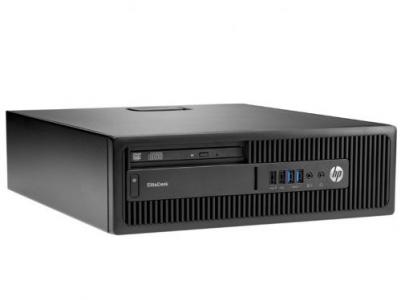 Příloha č. 2 Cenová kalkulaceCena v Kč bez DPH120050,00DPH (v Kč)25210,50DPH (v %)21Cena v Kč včetně DPH145260,50ParametrHodnotaPůvod zbožíRepasovanéProvedeníDesktopVýrobceHewlett PackardModel PCElitedesk 800G2Typ procesoru CPUIntel Core i5CPUIntel Core i5 / 3,2Model CPUIntel Core i5 6500Hodnocení CPU5654Počet jader procesoru4Generace CPU6 generace ( Skylake )Cache CPU6Pevný diskNOVÉ 256GB SSDTyp pevného diskuSSDRAM8Typ paměti RAMDDR4Operační systémInstalace Windows 10 Pro CZBitová verze instalace OS64Druh VGASdílenáVelikost RAM VGA1696Chip VGAIntel HD Graphics 530Optická MechanikaDVDRWČtečka karetNeHDMI výstupNeDisplayPortAnoDVI výstupNeVGA výstupAnoAudio JackAnoSíťová karta ETH / LANAnoPS/2AnoSériový port RS232AnoLPTNePočet USB vzadu6Počet USB vpředu4Sloty na základní desce1x PCIe 4x, 1x PCIe 16x, 2x PCIe 1xBarvaČernáŠířka340Výška100Hloubka375Hmotnost7,6název položkynabízený model (typ)cena v Kč bez DPH/1 ksDPH v %DPH v Kčcena v Kč vč. DPH/1 kspočet kscena celkem v Kč bez DPH/všechny ksDPH v Kčcena celkem v Kč vč. DPH/všechny ksPCHpElitedesk 800 G2 sffxxxxxxxxxxxxxx20xxxxxxx145.260,50